Director Application Form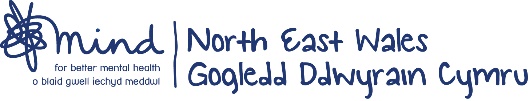 Criminal convictions
As part of our equal opportunities policy, North East Wales Mind ensure that we do not discriminate under the Rehabilitation of Offenders Act 1974.However, some of our roles may require a Disclosure and Barring Service (DBS) check and this will be discussed at interview if necessary.Have you ever been convicted of a criminal offence?	  Yes     NoDisclosure ProcedureIn order to comply with the Code of Practice which is published under Section 122 of the Police Act 1997, we are required to request that all applicants for all roles within our organisation read and sign the details below.Please read the following statement and sign.I confirm that the information I have given on this form is correct and complete, and that misleading statements may be sufficient for cancelling any agreements made. Because of the sensitive nature of the duties that the role holder will be expected to undertake, I also understand that the declaration will include details of any criminal convictions, cautions, reprimands and final warnings and any other information that may have a bearing on my suitability for the role. I understand too that a Basic / Standard / Enhanced Disclosure may be sought in the event of a successful application. (A caution is a formal warning about future conduct given by a senior police officer, usually in a police station, after a person has admitted an offence. It is used as an alternative to a charge and possible prosecution. This is not the informal "ticking off" given by a police officer on the street and does not form part of a criminal record. Since June 2000, a reprimand has replaced the caution for people aged under 18. This too is not the informal "ticking off" from a police officer. A young person formally warned a second time about future conduct is given a final warning.)Surname (Block Letters)Surname (Block Letters)Surname (Block Letters)Other namesAddress and postcodeAddress and postcodeAddress and postcodeTelephoneTelephoneTelephoneMobile Date of birthDate of birthEmailPlease explain your interest in this role, why you are interested in being a Trustee and what you have to offer (no more than 500 words).Please explain your interest in this role, why you are interested in being a Trustee and what you have to offer (no more than 500 words).Please explain your interest in this role, why you are interested in being a Trustee and what you have to offer (no more than 500 words).Please explain your interest in this role, why you are interested in being a Trustee and what you have to offer (no more than 500 words).Please explain your interest in this role, why you are interested in being a Trustee and what you have to offer (no more than 500 words).Please explain your interest in this role, why you are interested in being a Trustee and what you have to offer (no more than 500 words).Please explain your interest in this role, why you are interested in being a Trustee and what you have to offer (no more than 500 words).Please explain your interest in this role, why you are interested in being a Trustee and what you have to offer (no more than 500 words).Skills and ExperiencePlease tell us how you think you meet the criteria listed in the Role Specification (eg skills and experience), giving examples from your paid or voluntary work, life experiences (eg school, college or family roles) or training.   You may also attach a CV.Skills and ExperiencePlease tell us how you think you meet the criteria listed in the Role Specification (eg skills and experience), giving examples from your paid or voluntary work, life experiences (eg school, college or family roles) or training.   You may also attach a CV.Skills and ExperiencePlease tell us how you think you meet the criteria listed in the Role Specification (eg skills and experience), giving examples from your paid or voluntary work, life experiences (eg school, college or family roles) or training.   You may also attach a CV.Skills and ExperiencePlease tell us how you think you meet the criteria listed in the Role Specification (eg skills and experience), giving examples from your paid or voluntary work, life experiences (eg school, college or family roles) or training.   You may also attach a CV.Skills and ExperiencePlease tell us how you think you meet the criteria listed in the Role Specification (eg skills and experience), giving examples from your paid or voluntary work, life experiences (eg school, college or family roles) or training.   You may also attach a CV.Skills and ExperiencePlease tell us how you think you meet the criteria listed in the Role Specification (eg skills and experience), giving examples from your paid or voluntary work, life experiences (eg school, college or family roles) or training.   You may also attach a CV.Skills and ExperiencePlease tell us how you think you meet the criteria listed in the Role Specification (eg skills and experience), giving examples from your paid or voluntary work, life experiences (eg school, college or family roles) or training.   You may also attach a CV.Skills and ExperiencePlease tell us how you think you meet the criteria listed in the Role Specification (eg skills and experience), giving examples from your paid or voluntary work, life experiences (eg school, college or family roles) or training.   You may also attach a CV.Do you have any disabilities that might affect the way we need to deal with your application?Do you have any disabilities that might affect the way we need to deal with your application?Do you have any disabilities that might affect the way we need to deal with your application?Do you have any disabilities that might affect the way we need to deal with your application?Do you have any disabilities that might affect the way we need to deal with your application?Do you have any disabilities that might affect the way we need to deal with your application?Do you have any disabilities that might affect the way we need to deal with your application?             Yes            NoIf yes, please tell us if:a) There are any reasonable changes we can make to the way we deal with your application or interview to make things easier for youb) There are any reasonable changes we can make to the director role itself to enable you to carry it out more easily (for example by providing information in large print or support in meetings)If yes, please tell us if:a) There are any reasonable changes we can make to the way we deal with your application or interview to make things easier for youb) There are any reasonable changes we can make to the director role itself to enable you to carry it out more easily (for example by providing information in large print or support in meetings)If yes, please tell us if:a) There are any reasonable changes we can make to the way we deal with your application or interview to make things easier for youb) There are any reasonable changes we can make to the director role itself to enable you to carry it out more easily (for example by providing information in large print or support in meetings)If yes, please tell us if:a) There are any reasonable changes we can make to the way we deal with your application or interview to make things easier for youb) There are any reasonable changes we can make to the director role itself to enable you to carry it out more easily (for example by providing information in large print or support in meetings)If yes, please tell us if:a) There are any reasonable changes we can make to the way we deal with your application or interview to make things easier for youb) There are any reasonable changes we can make to the director role itself to enable you to carry it out more easily (for example by providing information in large print or support in meetings)If yes, please tell us if:a) There are any reasonable changes we can make to the way we deal with your application or interview to make things easier for youb) There are any reasonable changes we can make to the director role itself to enable you to carry it out more easily (for example by providing information in large print or support in meetings)If yes, please tell us if:a) There are any reasonable changes we can make to the way we deal with your application or interview to make things easier for youb) There are any reasonable changes we can make to the director role itself to enable you to carry it out more easily (for example by providing information in large print or support in meetings)If yes, please tell us if:a) There are any reasonable changes we can make to the way we deal with your application or interview to make things easier for youb) There are any reasonable changes we can make to the director role itself to enable you to carry it out more easily (for example by providing information in large print or support in meetings)When would you be available to attend board meetings?  Please indicate days/times you are availableWhen would you be available to attend board meetings?  Please indicate days/times you are availableWhen would you be available to attend board meetings?  Please indicate days/times you are availableWhen would you be available to attend board meetings?  Please indicate days/times you are availableWhen would you be available to attend board meetings?  Please indicate days/times you are availableMonday          am        pm        early eveTuesday         am        pm        early eveWednesday     am        pm        early eveThursday        am        pm        early eveFriday            am        pm        early eveMonday          am        pm        early eveTuesday         am        pm        early eveWednesday     am        pm        early eveThursday        am        pm        early eveFriday            am        pm        early eveMonday          am        pm        early eveTuesday         am        pm        early eveWednesday     am        pm        early eveThursday        am        pm        early eveFriday            am        pm        early eveReferencesPlease give the names, addresses, contact numbers and email addresses of two people who have known you for at least two years, other than relatives, who we can approach for references.ReferencesPlease give the names, addresses, contact numbers and email addresses of two people who have known you for at least two years, other than relatives, who we can approach for references.ReferencesPlease give the names, addresses, contact numbers and email addresses of two people who have known you for at least two years, other than relatives, who we can approach for references.ReferencesPlease give the names, addresses, contact numbers and email addresses of two people who have known you for at least two years, other than relatives, who we can approach for references.ReferencesPlease give the names, addresses, contact numbers and email addresses of two people who have known you for at least two years, other than relatives, who we can approach for references.ReferencesPlease give the names, addresses, contact numbers and email addresses of two people who have known you for at least two years, other than relatives, who we can approach for references.ReferencesPlease give the names, addresses, contact numbers and email addresses of two people who have known you for at least two years, other than relatives, who we can approach for references.ReferencesPlease give the names, addresses, contact numbers and email addresses of two people who have known you for at least two years, other than relatives, who we can approach for references.Reference 1Reference 1Reference 1Reference 1Reference 1Reference 1Reference 2Reference 2NameNameAddressAddressTelEmailDeclaration: I have read and understood the role description and I confirm that the information I have given is true and correct.  I confirm that if appointed I will fulfil the obligations laid down to the best of my ability.  I have completed and enclose:Declaration: I have read and understood the role description and I confirm that the information I have given is true and correct.  I confirm that if appointed I will fulfil the obligations laid down to the best of my ability.  I have completed and enclose:Declaration: I have read and understood the role description and I confirm that the information I have given is true and correct.  I confirm that if appointed I will fulfil the obligations laid down to the best of my ability.  I have completed and enclose:Declaration: I have read and understood the role description and I confirm that the information I have given is true and correct.  I confirm that if appointed I will fulfil the obligations laid down to the best of my ability.  I have completed and enclose:Declaration: I have read and understood the role description and I confirm that the information I have given is true and correct.  I confirm that if appointed I will fulfil the obligations laid down to the best of my ability.  I have completed and enclose:Declaration: I have read and understood the role description and I confirm that the information I have given is true and correct.  I confirm that if appointed I will fulfil the obligations laid down to the best of my ability.  I have completed and enclose:Declaration: I have read and understood the role description and I confirm that the information I have given is true and correct.  I confirm that if appointed I will fulfil the obligations laid down to the best of my ability.  I have completed and enclose:Declaration: I have read and understood the role description and I confirm that the information I have given is true and correct.  I confirm that if appointed I will fulfil the obligations laid down to the best of my ability.  I have completed and enclose:SignedDateThis role may be subject to a Disclosure & Barring Service check (see below) and acceptance by the appointee of North East Wales Mind’s policies, including that on Confidentiality.This role may be subject to a Disclosure & Barring Service check (see below) and acceptance by the appointee of North East Wales Mind’s policies, including that on Confidentiality.This role may be subject to a Disclosure & Barring Service check (see below) and acceptance by the appointee of North East Wales Mind’s policies, including that on Confidentiality.This role may be subject to a Disclosure & Barring Service check (see below) and acceptance by the appointee of North East Wales Mind’s policies, including that on Confidentiality.This role may be subject to a Disclosure & Barring Service check (see below) and acceptance by the appointee of North East Wales Mind’s policies, including that on Confidentiality.This role may be subject to a Disclosure & Barring Service check (see below) and acceptance by the appointee of North East Wales Mind’s policies, including that on Confidentiality.This role may be subject to a Disclosure & Barring Service check (see below) and acceptance by the appointee of North East Wales Mind’s policies, including that on Confidentiality.This role may be subject to a Disclosure & Barring Service check (see below) and acceptance by the appointee of North East Wales Mind’s policies, including that on Confidentiality.Signed:Date: